ПРОТОКОЛ внеочередного      заседания  Совета  сельского поселения  Еремеевский  сельсовет  муниципального  района  Чишминский  район  Республики  Башкортостан двадцать шестого созывас.Еремеево                                                                    24   сентября     2014годаВсего  округов -10.Всего  депутатов – 10.Кворум – 6 депутатов.Присутствуют на заседании –    6  депутатов.Формирование рабочих органов заседания:Председательствующий на заседании: Карачурина Венера Масгутовна – председатель  Совета – глава сельского поселения, депутат избирательного округа № 6.Секретарь заседания:  Мансурова Зайтуна Гиндулловна –   депутат избирательного округа № 10.ПОВЕСТКА   ДНЯ:Рассмотрение  информации  прокурора района советника юстиции Насырова А.А.  о соблюдении законодательства о противодействии коррупции от 12.09.2014года № 2461.   Вносит прокуратура Чишминского района.Решили: утвердить предложенную повестку дня.Результаты голосования: за – 8, против –нет, воздержался – нет.Решение принято.          По   вопросу  повестки дня  «Рассмотрение информации  прокурора района советника юстиции Насырова А.А.  о соблюдении законодательства о противодействии коррупции от 12.09.2014года № 2461»         Слушали: Карачурину В.М. – главу сельского поселения. В 2010 году администрацией сельского поселения был приобретен трактор МТЗ -82.1, который используется на благоустройстве территории поселения. В зимний период трактор используется на очистке уличных дорог от снега сел Калмашево, Еремеево, Каветка, д.Нижние Термы, Верхние Термы, в летний период: на косьбе сорной растительности у обочин автомобильных дорог между деревнями поселений и на границах территорий поселений, во время сбора мусора у обочин дорог и на территории, на ликвидации несанкционированных свалок и т.д. На тракторе работал Карачурин Ю.Ф., мой сын, во время каникул, в выходные дни или в ночное время после учебы, а также после основной работы, особенно зимой на очистке снега. Производить оплату за проделанную работу на тракториста не представлялся возможным, из-за нехватки средств на  благоустройстве в бюджете сельского поселения, в связи, с чем была вынуждена попросить сына работать бесплатно. Предлагала Ибрагимову В.Г., Уразметову Ф.Ф., Уразметову Ф.Х., Мансурову Ф.Ф. поработать на тракторе, никто не соглашался. Впредь обязуюсь соблюдать требований законодательства о противодействии коррупции.          В прениях выступили:  1. Галикеев  И.Ф. депутат по избирательному округу № 1 считает, что бюджету поселения ущерб не причинен, глава сельского поселения хотел сэкономить денежные средства, поскольку работы по благоустройству выполнены Карачуриным Ю.Ф. бесплатно. Следовательно, корыстного умысла в действиях главы сельского поселения Карачуриной В.М. не имеется.Киреев Ф.Д. депутат  избирательного округа № 9 подтверждает о том,что работы по благоустройству выполнял сын главы сельского поселения Карачурин Ю.Ф. аккуратно и добросовестно,  личной заинтересованности с целью получения выгоды в действиях главы сельского поселения не имеется.        Решили: 1. Принять к сведению информацию прокурора района советника юстиции Насырова А.А.  о соблюдении законодательства о противодействии коррупции от 12.09.2014года № 2461.             О результатах рассмотрения информации и    принятых мерах письменно сообщить прокурору с приложением копий решений Совета сельского поселения (решение Совета прилагается).  Результаты голосования: за – 8, против –нет, воздержался – нет.  Решение принято.Председательствующий на заседании -Глава сельского поселенияЕремеевский сельсоветмуниципального районаЧишминский район Республики Башкортостан                                                     В.М.Карачурина   Секретарь заседания                                                                   З.Г.Мансурова        КАРАР                                                   № 132                                  РЕШЕНИЕ«24»   сентября        2014й.                                                             « 24 »  сентября      2014г.О рассмотрении  информацию  прокурора района советника юстиции Насырова А.А.  о соблюдении законодательства о противодействии коррупции от 12.09.2014года № 2461        Рассмотрев информацию  прокурора района советника юстиции Насырова А.А.  о соблюдении законодательства о противодействии коррупции от 12.09.2014года № 2461, Совет сельского поселения Еремеевский сельсовет муниципального района Чишминский район Республики Башкортостан РЕШИЛ:Принять к  сведению информацию   прокурора района советника юстиции Насырова А.А.  о соблюдении законодательства о противодействии коррупции от 12.09.2014года № 2461.Потребовать от  главы сельского поселения Еремеевский сельсовет В.М.Карачуриной:- обеспечить соблюдение требований законодательства о противодействии коррупции;- не допускать ситуаций, при которых может возникнуть конфликт  интересов. О результатах рассмотрения информации  и    принятых мерах  письменно сообщить прокурору с приложением копий решений Совета сельского поселения.Глава сельского поселенияЕремеевский сельсоветмуниципального районаЧишминский район                                                              В.М.КарачуринаБаШКортостан  РеспубликАҺы          ШишмӘ районы    МУНИЦИПАЛЬ РАЙОНЫныҢ         ӢӘРМИ АУЫЛ СОВЕТЫ   ауыл биЛӘмӘҺе   СОВЕТЫ     452172, Йәрми  ауылы, Ẏзәк  урам, 18тел.: 2-47-00, 2-47-41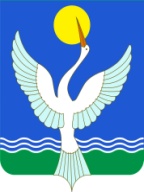                     СОВЕТ СЕЛЬСКОГО ПОСЕЛЕНИЯ  ЕРЕМЕЕВСКИЙ сельсоветМУНИЦИПАЛЬНОГО РАЙОНАЧишминскИЙ районРЕСПУБЛИКИ БАШКОРТОСТАН452172, с.Еремеево,  ул.Центральная, 18тел.: 2-47-00, 2-47-41